Положение о школьном спортивном  клубе МБОУ «Малобуяновская НОШ»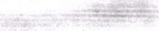 06щие положения1.1. Настоящее Положение определяет общий порядок м школьного спортивного клуба «Темп» МБОУ «Малобуяновская НОШ» (далее — школьный спортивный клуб).1.2 Школьный спортивный клуб добровольное общественное объединение, способствующее развитию физической культуры и спорта в МБОУ «Малобуяновская НОШ».	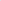 1 З. Общее руководство клубом осуществляется Советом клуба.4. Состав Совета клуба избирается членами клуба и утверждается администрацией школы.1.5. Школьный спортивный клуб имеет свое название, символику, атрибутику.2.Цели и задачи работы школьного спортивного клуба2.1. Целями школьного спортивного клуба являются:- организация и проведение спортивно-массовой работы в школе во внеурочное время;  формирование у обучающихся ценностного отношения к своему здоровью, привычки к активному и здоровому образу жизни.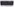 2.2. Задачи школьного спортивного клуба: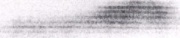 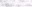 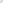 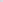 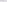 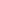 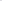 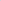 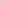 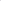 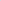 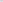 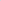 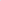 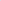 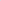 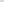 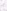 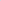 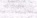 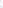 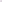 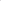 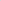 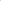 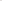 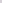 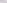 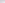 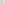 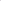 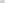 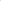 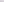 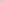 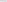 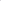 привлечение обучающихся школы, педагогов и родителей к систематическим занятиям физической культурой и спортом для укрепления их здоровья и формирования здорового образа жизни;обеспечение внеурочной занятости детей «группы риска»;развитие у школьников общественной активности и трудолюбие, творчество и организаторские способности;привлечение к спортивно-массовой работе в клубе известных спортсменов, ветеранов спорта, родителей обучающихся школы, общественные организации.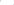 З. Направления деятельности школьного спортивного клубаОсновными направлениями деятельности школьного спортивного клуба являются:3.1 Проведение внутришкольных спортивных соревнований (товарищеских встреч между классами, спортивными командами школы);Обеспечение систематического посещения занятий физической культурой испортом обучающихся 1-4 -х классов школы;Организация спортивно-массовой работы с детьми младшего школьного возраста;Проведение конкурсов на лучшую постановку массовой культурнооздоровительной и спортивной работы среди классов;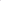 Выявление лучших спортсменов класса, школы;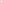 Награждение грамотами, дипломами, значками лучших спортсменов, команд — победителей в школьных соревнованиях по видам спорта;Поощрение лучших спортсменов и активистов школьного спортивного клуба;Пропаганда физической культуры и спорта в школе;Участие обучающихся в школьных этапах Спартакиады школьников на Кубок Главы Чувашской Республики, Чемпионата Школьной волейбольной лиги, спортивных соревнований «Президентские спортивные игры» «Президентские состязания», «Кросс Наций», «Лыжня России», смотра физической подготовленности обучающихся и др.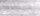 З. 10. Проведение Единых дней здоровья и спорта в школе.З. 11. Информационное обеспечение спортивной жизни школы через сайт школы.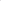 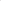 4. Структура и права Совета школьного спортивного клуба4.1. В состав Совета школьного спортивного клуба входят 7 человек:председатель, его заместитель;  члены из числа физоргов, лучших школьных спортсменов, учителя, родители обучающихся, члены Управляющего Совета школы, тренеры.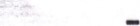 4.2. Совет школьного спортивного клуба имеет право:принимать обучающихся в состав клуба и исключать из него за нарушения, противоречащие интересам школьного спортивного клуба;представлять списки активистов, физкультурников и спортсменов для поощрения и награждения администрацией школы и вышестоящими физкультурными организациями; - избирать председателя Совета школьного спортивного клуба и его заместителей.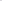 5 . Организация работы школьного спортивного клуба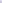 Общее руководство деятельностью школьного спортивного клуба школы осуществляет ответственная по воспитательной работе Пушкина Н. И.Организационное и методическое руководство осуществляет учитель физической культуры Бондареев В. П.Членами школьного спортивного клуба могут быть обучающиеся 1-4 классов.Количество членов школьного спортивного клуба не ограничивается.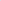 Председатель Совета школьного спортивного клуба, его заместитель, выбираются из состава его членов.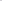 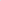 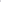 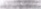 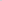 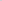 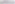 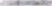 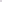 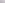 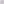 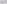 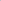 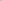 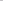 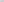 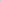 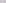 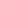 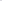 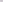 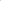 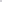 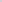 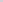 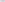 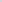 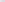 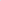 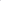 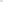 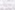 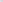 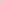 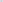 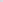 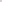 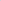 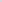 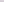 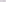 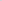 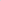 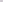 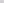 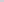 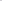 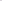 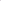 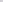 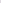 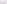 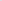 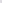 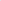 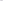 Судьи (арбитры) назначаются из числа наиболее подготовленных обучающихся школы, капитанов команд.6. Права и обязанности членов школьного спортивного клуба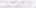 6.1. Члены школьного спортивного клуба имеют право:посещать спортивные секции по избранному виду спорта; принимать активное участие в спортивных и физкультурно-оздоровительных мероприятиях школы;содействовать укреплению материально-спортивной базы школы;совмещать посещение секций по различным видам спорта в случае успешной успеваемости по остальным предметам школьной программы.6.2 Обязанности членов школьного спортивного клуба:соблюдение рекомендаций врача по вопросам самоконтроля состояния здоровья и соблюдения правил личной гигиены;ежегодно сдавать нормативы по физической культуре и ГТО;соблюдение правил техники безопасности в процессе участия в спортивно - массовых мероприятиях.7. Планирование работы школьного спортивного клуба7.1. В план работы школьного спортивного клуба включаются следующие разделы (на усмотрение Совета школьного спортивного клуба):Организация работы по физическому воспитанию обучающихся 1-4-х классов школы;Физкультурно-оздоровительная и спортивно-массовая работа;Совместная работа с Управляющим советом школы и родительскими комитетами 1-4 классов.8. Учет работы и отчетность школьного спортивного клубаШкольным спортивным клубом ведется следующая документация (по усмотрению Совета школьного спортивного клуба):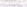 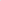 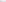 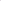 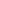 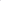 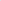 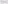 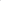 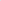 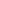 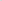 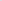 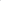 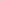 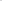 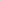 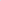 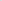 журнал работы спортивного клуба школы.календарь спортивно-массовых мероприятий на учебный год;план работы на учебный год;протоколы заседаний Совета школьного спортивного клуба;иные документы (по решению Совета школьного спортивного клуба).